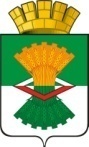 АДМИНИСТРАЦИЯМАХНЁВСКОГО МУНИЦИПАЛЬНОГО ОБРАЗОВАНИЯРАСПОРЯЖЕНИЕ03 декабря  2019 года                                                                                       № 210 п.г.т. МахнёвоО предоставлении бесплатного проезда на автомобильном транспорте на территории Махнёвского муниципального образования ветеранам Великой Отечественной войны 1941–1945 годов и сопровождающим их лицам в период празднования 75-й годовщины Победы в Великой Отечественной войне 1941-1945 годов         Учитывая протокол заседания Российского организационного комитета «Победа» от 12.12.2018 № 40, утвержденного Президентом Российской Федерации 04.02.2019 № Пр-149, в соответствии с Уставом Махнёвского муниципального образования, И.о. директора муниципального казенного учреждения по обслуживанию органов местного самоуправления (Черемисин А.С.) организовать предоставление бесплатного проезда по территории Махнёвского муниципального образования на автомобильном транспорте в период проведения мероприятий, связанных с празднованием 75-й годовщины Победы в Великой Отечественной войне 1941–1945 годов, с 3 по 12 мая                 2020 года ветеранам Великой Отечественной войны 1941–1945 годов и лицам, сопровождающим ветеранов Великой Отечественной войны.Глав территориальных органов и территориальных структурных подразделений назначить ответственными за организацию бесплатного проезда ветеранам Великой Отечественной войны 1941–1945 годов и лицам, сопровождающим ветеранов Великой Отечественной войны в период проведения мероприятий, связанных с празднованием 75-й годовщины Победы в Великой Отечественной войне 1941–1945 годов, с 3 по 12 мая                2020 года.Разместить настоящее распоряжение на официальном сайте Махнёвского муниципального образования.Контроль исполнения настоящего распоряжения возложить на заместителя главы администрации Махнёвского муниципального образования по социальным вопросам Г.А. Кокшарову.Глава Махнёвского муниципального образования                                                               А.В. Лызлов